DOSSIER DE          CANDIDATURE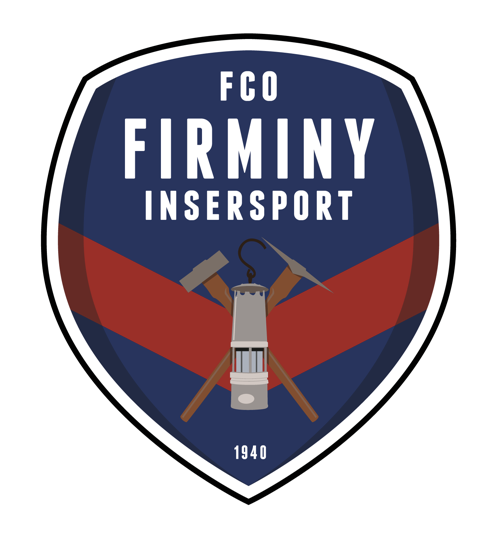 SECTION SCOLAIRE SPORTIVECOLLEGE SAINT FIRMIN								SAISON 2018/2019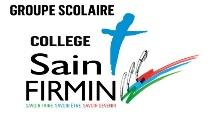        1/ Conditions d’inscription au concours d’entrée :Etre licencié(e) ou futur licencié(e) au sein de la  fédération Française de Football.Etre domicilié(e) dans un rayon inférieur à 60km de Firminy.Répondre aux critères d’admission de l’établissement scolaire.Justifier d’une autorisation médicale à la pratique sportive. Excepté pour les candidat(e)s ayants une licence sportive sur la saison en cours.Avoir retourné le dossier d’inscription dument rempli à la date indiquée et fournir les documents demandés.2/ Retrait du dossier de candidature aux épreuves sportives:Sur le site internet du club www.fco-firminy.com :*Rubrique « Section scolaire sportive »Au siège social  du club : Stade du Soleil – 28 rue des perrières – 42700 Firminy. (Tél. 04-77-61-85-57)Au secrétariat de l’établissement : 5 rue de l’Orphelinat – 42700 Firminy.                                                                                                                            (Tél. 04-77-40-01-25)3/ Retrait du dossier de pré-inscription au collège.Tous candidats au concours d’entrée devront au préalable avoir pris contact avec l’établissement scolaire du collège de St Firmin afin de procéder à sa pré-inscription.Cette pré-inscription ne vous engage pas dans le cas d’un refus d’intégration au sein de la section scolaire sportive.Au secrétariat de l’établissement : 5 rue de l’Orphelinat – 42700 Firminy. Tél. 04-77-40-01-25www.ecole-college-saintfirmin.fr4/ Condition d’admission au sein de la section scolaire sportive :5/ Procédure d’inscription au sein du FCO FIRMINY INSERSPORT.Avoir été reçu(e) au concour d’entrée de la section scolaire sportive.Avoir satisfait à la visite médicale d’intégration à une section scolaire sportive.Avoir retourné(e) le dossier d’inscription licence du club (courant juin 2018)  en vue de sa future licence sportive pour les élèves désirant intégrer le club .6/ Date des concours d’entrée :À titre prévisionnel : une convocation pour les tests vous sera adressée par courrier 15 jours avant les dates définitives retenues.7/ Descriptif des tests :13H15 : Accueil.13H30 : Inscription.14h00 : Tests techniquesJonglerie statique Vitesse avec ballonVitesse sans ballon Jonglerie en mouvement15h45 : Jeu réduit16h15 : jeu à effectif complet17h00 : Etirements – Bilan des tests.	En parallèle aux tests techniques, un entretien de motivation sera effectué avec l’équipe pédagogique et le chef d’établissement pour les entrants 6°.	Un courrier réponse sera envoyé à chaque candidat  dans les 15 jours qui suivront le concours afin de valider ou non leur intégration dans le dispositif de la section scolaire sportive8/ Documents d’inscription au concours.1 Photocopie de la licence sportive FFF saison 17/18Pour les élèves entrants en 6°, une photocopie du livret scolaire.En 2 exemplairesPour les élèves entrants en classe de 5°-4°- et 3°, une photocopie lisible des bulletins scolaire de l’année 2016/2017 et de l’année 2017/2018 (1er et 2ème trimestre).En 2 exemplaires1 photo d’identité du candidat à coller sur la fiche de renseignement1 enveloppe timbrée au tarif en vigueur à l’adresse du candidat1 chèque de 20 euros à l’ordre du FCO FIRMINY INSERSPORT couvrant les frais d’inscriptions pour les candidats non licenciés au FCO FIRMINY INSERSPORT.Fiche de renseignement complétée (ci jointe).Fiche de renseignement sportif (ci jointe).Autorisation parentale signée (ci jointe).Fiche « Droit à l’image »signée (ci jointe).8/ Retour des dossiers.Le retour des dossiers devra se faire avant la date du jeudi 15  mars 2018 pour les élèves entrants en classe  6ème.Pour les élèves entrants en classe  de 5ème, 4ème et 3ème avant le vendredi 11 mai 2018.Adresse de retour :FCO FIRMINY INSERSPORTConcours d’entrée SSS 2018Stade du Soleil – 28 rue des perrières42700 FirminyFICHE DE RENSEIGNEMENTS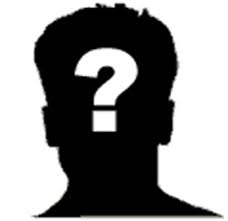                          Coller photoAUTORISATION PARENTALE :Je soussigné(e),………………………………………………………………………………..………….…………….…………….. Noms et prénoms des représentants légaux, Autorise mon enfant…………………………………………………………………..………………………………….….….Nom et prénomÀ participer aux épreuves sportives organisées par le club du FCO FIRMINY, en vue de son admission dans la section scolaire sportive football. Les tests se dérouleront sur la commune de Firminy, département de la Loire en Auvergne Rhône- Alpes. Fait à ……………………………………….. Le……………………………………….. Signatures des représentants légaux (père et mère) précédées de la mention « Lu et approuvé - bon pour accord »AUTORISATION DE FILMER, PHOTOGRAPHIER, EXPLOITER L’IMAGEET DIFFUSER L’IMAGEJe (nous) soussigné(s)………................................................................................. Noms et prénoms des représentants légaux domicilié(s) Au……………………………………………………………………………………………………………………………………………………………………………………………………………………………………………………………………………………………………………Adresse du domicile x2 si les parents sont séparés Autorise (sons) : Le FCO Firminy-Insersport À filmer (et/ou photographier), sans contrepartie de quelque nature que ce soit, mon (mes) enfant(s) mineur(s)………………………………………………………………………………………………………………………………………………………………………………………………………… Nom(s) - prénom(s) Scolarisé(s) pour la présente année scolaire en classe de…………………………………….. Au sein de L’établissement………………………………………………………………………………………………………..………..................................................................................................Au cours des tests d’entrée en section scolaire sportive À diffuser, sans contrepartie de quelque nature que ce soit, l’image de mon (mes) enfant(s) susmentionné(s) sur le site internet de l’association et page Facebook de l’association sans limite de temps.Cette autorisation exclut toute autre utilisation de l’image de mon (mes) enfant(s), Notamment dans un but commercial ou publicitaire. Fait à ……………………………………….. Le……………………………………….. Signatures des représentants légaux (père et mère) précédées de la mention « lu et approuvé - bon pour accord »FICHE DE RENSEIGNEMENTS SPORTIFSAppréciation de l’éducateur football du candidatClub fréquenté par le candidat :……………………………………………………………...Equipe dans laquelle joue régulièrement le candidat : ……………………………………Postes préférés : ………………………………………………………………………………Appréciation sur la valeur technique, tactique et mentale du candidat :……………………………………………………………………………………………………………………………………………………………………………………………………………………………………………………………………………………………………………………………………………………………………………………………………………………………………………………………………………………………………………Nom de l’entraîneur : Fait  à:                           le : 				Signature :Appréciation du professeur d'EPS du candidat, pour les élèves de 5°, 4° et 3° : ……………………………………………………………………………………………………………………………………………………………………………………………………………………………………………………………………………………………………………………………………………………………………………………………………………………………………………………………………………………………………………………………………………………Nom du professeur :Fait à :                        le : 				Signature : Visa et avis éventuel du chef de l'établissement actuellement fréquenté 				A                                   , le Nom-Prénom-Date de naissanceLieu de naissance__Nationalité-Adresse-Téléphone Fixe :Téléphone portable :Email :---_ _ _ _ _ _ _ _ _ _ _ _ _ _ _ _ _ _ Niveau de compétition actuel-Poste N° 1 et 2--Fréquence d’entrainement Hebdomadaire-Club saison 2016/2017Club saison 2017/2018--Etablissement scolaire fréquenté actuellement /Ville-Niveau scolaire actuel-Etablissement scolaire désiré à la rentréeCollège ST FirminInscription en classe scolaire 2018/2019 --Filière :Choix de langue vivante 1-Choix de langue vivante 2 (pour 4ème  ou 3ème)-Régime scolaire suivi à la rentréeExterneDemi-pensionnaire-                  Interne